CURRICULUM VITAEMOHAMOD CV of Sr. Planning Engineer		 Name					: MOHAMOD MOHAMOD.143781@2freemail.com 	:  	Additional Qualification		:Certification of ROSER Planning TA Software @ QATAR SHELL- RASLAFFANComputer certificate in language of  C, C++ [2003]Three month training of “New Zyber Tech” Trichy.Certification of CivilRevit Architectural CAD @ “CADD CENTRE” Chathiram Bus stand Trichy. [Feb 2011]Certification of  Primavera @ “CADD CENTRE” Chathiram Bus stand Trichy. [Feb 2011]Profile:More than 15+year’s experience in Planning, engineering survey and review of technical documentation of Oil & Gas field and computer section in various concern at Abu Dhabi, U.A.E., KINGDOM OF SAUDI ARABIA, JEDDAH, IRAQ, QATAR and INDIA.Employment History:Nov ‘2015 to Feb ‘2016	KENTECH QATAR TECHNICAL SERVICES WLL., TAMTA 2	PLANNER	CLIENT: QATAR SHELLNov ‘2014 to Mar ‘2015	KENTECH QATAR TECHNICAL SERVICES WLL., TA MTA 1	PLANNER	CLIENT: QATAR SHELLFeb ‘2014 to May ‘2014	Al Bilal Group of Company Ltd.,Iraq, Planning Engineer 	CLIENT : ENISep ‘2012 to May ‘2013		Al Muhaidib Six Construction company.,K.S.A, Planning EngineerCLIENT : ARAMCOApr ‘2011 to May ‘2012	Kettaneh Construction Emirates L.L.C., U.A.E, Planning EngineerCLIENT : TECHNIMOUNT, SAMSUNG AND DAEWOOApr ‘2007 to Feb ‘2011		Madhucon Projects Ltd., Planning Engineer & CADD EngineerCLIENT : NHAISupervision : Consultant Louis Berger Group in U.S.AAug ‘2005 to Apr ‘2007		Crown Network., Surveyor com CAD EngineerMay 2003 to July 2005 	TATA T.S.Ltd., (vendor) Immanual Electricals CAD operator and Estimate AssessDec 2001 to Feb 2003		Kinetic Marketing and Service Ltd., Pune., D.S.OAug 1995 to Nov 2001		NET FOCUS COMPUTERS, Trichy Own BusinessHANDS ON EXPERIENCE• MTA1and MTA 2 Excellence SHUTDOWN in PERAL GTL. •Preventive Maintenance of Primary Waste Heat Boiler at Ammonia Plant.•Repair of beds of CO2 Stripper and Absorber Shell at Ammonia Plant.•Hot Gas Path Inspection of “03 Stage Gas Turbine”.IT and computer skills:Operating system			:	Win XP, Win 7, Windows 2003 server.Languages				:	 C++&C.Applications	: 	AUTO CADD 2010, Revit Architecture Cadd  2010.Planning software			:	i) Primavera (P3) & (P6) ver.8.2 						ii) SAP PMGUI Tools				:	 MS Office2003, 2007 & 2010.Work Experience Summary:1. Designation		:	Turnaround Planning EngineerPlanning Engineer       Duration			:	Nov ‘2014 to Mar ‘2015					Nov ‘2015 to Feb ‘2016Organization 		:	KENTECH QATAR TECHNICAL SERVICES WLL.,					RASLAFFAN - QATAR CLIENT			:	QATAR SHELL       Project			:	PERAL GTL					(ASU, GTL, LPU & FGP Shutdown)Nature of job: Supervise, scheduling, prioritizes, assign, train1, train 2 and review the work of assigned 	employees.Major Turnaround, Pre-Turnaround and Corrective Maintenance PlanningPrepare, review and verify Job packages (Data Sheet, Loop DRG, Work Procedure’s, Plot plan, Location DRG,ITP, JSA). 
iv)	Perform Job walk / site verification to ensure job packages are fully complete and satisfactory. 
v)	SHUTDOWN activity Daily assigned execution Planningvi)	Prepare plan direct participate with ROSER SW application Planning tool. vii)	Using Develop and updated schedule to prepare the daily basics progress summary and MTA1 	& MTA 2 QT’s updating summary in spread sheet.viii)The activities will include visiting the Gas Plant Facilities, inspecting the existing        Equipment ix)	Preparing the scope of work, procuring the necessary materials, installation of the new equipment/spare parts and assisting with the commissioning and startup of the plant.x)	PGTL (PERAL GTL PLANT for RASSLAFAN) operations, 2. Designation		:	Maintenance / Turnaround Planning Engineer					Planning EngineerDuration			:	Feb’2014 to May ‘2014Organization 		:	AL BILAL GROUP OF COMPANY LTD.,					Bashra, Iraq. CLIENT			:	SAIPEM ENIProject			:	ZUBAIR OIL FIELD DEVELOPMENTNature of job: Planning of Annual Shutdowns and emergency ShutdownsPreventive, Periodic and Corrective Maintenance PlanningDaily Maintenance PlanningPrepare Primavera P-3 & P-6 Plan for Annual Shutdowns. Develop and update project using Level 2 schedules and Level 3 schedules.The activities will include visiting the Gas Plant Facilities, inspecting the existing Equipment Preparing the scope of work, procuring the necessary materials, installation of the new equipment/spare parts and assisting with the commissioning and start up of the plant.Viii) ZFOD (Zubair Field Oil Development for Iraq) operations, 3.    Designation		:	Planning Engineer       Duration			:	Sep’2012 to May ‘2013       Organization 		:	AL MUHAIDIB SIX CONSTRUCT COMPANY.,					Jeddah, Kingdom of Saudi Arabia CLIENT			:	ARAMCOInvolve the projects and prepare the all planMaintaining all the daily site progress, gradual monitoring and allocating the project     materials, logistics routes and assigning the resources by using PRIMAVERA software. Responsible for gathering the project remarks from the site engineers and update the same to the site planning manager and Technical Manager.Collaborating with site managers, surveyors, engineers, site worker and other professionals.Assisting in survey work needed for design and construction of projects.Preparing engineering studies and daily project reports.Assigned to schedule the project dates by using Primavera software.Responsible for analyzing the original status of the project and to find the CPM  (critical path method) and WBS (work break down structure).Assigned to find the project delayed status and responsible for fixing the breakdowns.4. 	Designation		:	 Planning EngineerDuration			:	Apr ‘2011 to May 3rd 2012Organization		:	KETTANEH CONSTRUCTION EMIRATES L.L.C.,					ABU DHABI, U.A.E.i) BOROUGE III LDPE UNIT PLANT - PROJECTCLIENT				   TECNIMOUNT and SAMSUNGii)   (3)-47009 M³ Propylene TanksRuwais Refinery Expansion ProjectEPC-4: Tankage & Associated Interconnecting PipingCLIENT			:	DAEWOOInvolve in two projects and prepare the all planDeciding on the most appropriate engineering techniques and sequences of activities  for each project stage.Ensuring plans meet the client’s specifications.Making estimations for timescales and costs.Preparing engineering plans and pictorial progressPreparing the site trackingResponsible for gathering the project remarks from the site engineers and update the same to the site project manager.Assigned to schedule the project dates by using Primavera software.5.   Designation		:	Planning Engineer & CADD EngineerDuration			:	Apr ‘2007 to Feb ‘2011.Organization		:	MADHUCON PROJECTS Ltd.,					(TTEXPRESS Ltd.,) Trichy Tanjoureproject.NH– 67. 	CLIENT			:	NHAI in NEW DELHI Supervision Consultant	:	Louis Berger Group in U.S.ANature of job:i)	Maintaining all design and drawings.ii)	Involved in site surveyed levels and drafted work plan, drainage, utility, Structural 	drawing and Asbuilt drawings.iii)	Involved in TOLL Plaza and TOLL Plaza Tunnel drawings.iv)	Assigned to using AUTO Cadd software.v)	Managing the entire planning activities for a major contract, value over Rs. 39 Billion 	for the client “NATIONAL HIGHWAYS AUTHORITY OF INDIA” in INDIA.vi)	Maintaining all the daily site progress, gradual monitoring and allocating the project	materials, logistics routes and assigning the resources by using PRIMAVERA software.vii)	Responsible for gathering the project remarks from the site engineers and update the 	same to the site project manager.viii)	Supervision consultant of Louis Berger Group in Washington, U.S.A,6. Designation		:	Surveyor com CAD Engineer.Duration			:	Aug ‘2005 to Apr ‘2007.Organization		:	Crown Network, Kerala.     Supervision	Consultant	:	RELIANCE COMMUNICATION Ltd.,Nature of job	:	Involved in TATA, Idea, RELIANCE, VODAFONE AND BSNL site inspection and make the work plan and As-built drawings. 7.  Designation		:	CAD operator and Estimate Assess.Duration			:	May 2003 to July 2005.Organization		:	TATA TELE SERVICE Ltd., (vendor) 						IMMANUEL ELECTRICALS, Trichy.    Supervision	Consultant	:	TATA TELESERVICE Ltd.,Nature of Job	:	Involved in Cell_Sites Data collecting, Operating Research, Maintain in daily cell_sites reading, Monthly consumption report, Fault monitoring report, Monthly maintenance report, Prepare correspondence and Documents, Document invoice material payment etc.,8.   Designation		:	D.S.O.Organization		:	Kinetic Marketing and Service Ltd., Pune.Designation		:	D.S.O.Duration			:	Dec 2001 to Feb 2003.Nature of job		:	Involved in direct marketing, selling of two-wheeler and report generation in market servile under customer.9.   NET FOCUS COMPUTERS, Trichy.Doing as my own businessDuration			:	Aug 1995 to Nov 2001.Nature of job	:	Assembling PCs, troubleshooting, Upgradation, Implementation and Maintenance of computer system. Network Structuring cable installation and configuration.Project Work Done		: 	Structural Analysis, Designing & Estimation of a.			Multi-Storey Shopping Complex.Project works1. Title			:	PC to PC CommunicationPlace 			:	[ S.P.T College project]Software			:	‘C ‘Description		:	This project deals with one PC to another PC communicate through RS232 port and involved in simulation with Modem terminology.Declaration 	Hereby, I declare that the above details are to the best of my knowledge and belief.	Yours Truly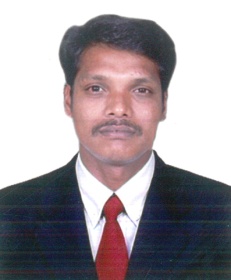 